TEHNISKĀ SPECIFIKĀCIJA Nr. TS 1618.008 v1Teleskopiskais zāģa kātsAttēlam ir informatīvs raksturs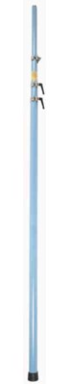 Nr.AprakstsMinimālā tehniskā prasībaPiedāvātās preces konkrētais tehniskais aprakstsAvotsPiezīmesVispārīgā informācijaRažotājs (nosaukums, atrašanās vieta)Norādīt informāciju1618.008 Teleskopiskais zāģa kāts Tipa apzīmējums Parauga piegāde laiks tehniskajai izvērtēšanai (pēc pieprasījuma), darba dienasNorādīt vērtībuStandartiAtbilstība standartam EN 61235:2002AtbilstDokumentācijaIr iesniegts preces attēls, kurš atbilst sekojošām prasībām: ".jpg" vai “.jpeg” formātāizšķiršanas spēja ne mazāka par 2Mpixir iespēja redzēt  visu produktu un izlasīt visus uzrakstus uz tāattēls nav papildināts ar reklāmuAtbilstOriģinālā lietošanas instrukcija sekojošās valodāsLV vai ENVides nosacījumiMinimālā darba temperatūra (atbilstoši p.6.dokumentācijai)≤ -25°CMaksimālā darba temperatūra (atbilstoši p.6.dokumentācijai)≥ +30°CTehniskā informācijaIzgatavots no izolējošas stiklšķiedras materiālaAtbilstKonstrukcijas dialektriskā izturība pieskarspriegumam≥50 kVCilindriskas formas posmi, sabīdāmi viens otrāAtbilstFiksācija jebkurā stieņa darba garumāAtbilstMaksimālais darba garums9 – 10 mTransportēšanas stāvokļa garums2.5 – 2.7 mĀrējais stieņa diametrs≤50 mmInstrumentu un aprīkojuma pievienojumsIekšējais ¾” UNC tipaKomplektā iekļauts transportēšanas futlārisAtbilst